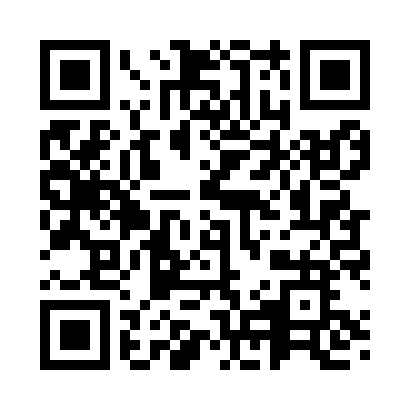 Prayer times for Toosi, EstoniaWed 1 May 2024 - Fri 31 May 2024High Latitude Method: Angle Based RulePrayer Calculation Method: Muslim World LeagueAsar Calculation Method: HanafiPrayer times provided by https://www.salahtimes.comDateDayFajrSunriseDhuhrAsrMaghribIsha1Wed2:555:241:156:309:0811:282Thu2:545:211:156:329:1011:293Fri2:535:191:156:339:1211:304Sat2:525:161:156:349:1411:315Sun2:515:141:156:369:1611:326Mon2:505:121:156:379:1911:337Tue2:495:091:156:389:2111:348Wed2:485:071:156:399:2311:359Thu2:475:051:146:419:2511:3510Fri2:465:031:146:429:2711:3611Sat2:455:001:146:439:3011:3712Sun2:444:581:146:449:3211:3813Mon2:434:561:146:459:3411:3914Tue2:424:541:146:479:3611:4015Wed2:424:521:146:489:3811:4116Thu2:414:501:146:499:4011:4217Fri2:404:481:146:509:4211:4318Sat2:394:461:156:519:4411:4419Sun2:394:441:156:529:4611:4520Mon2:384:421:156:539:4811:4521Tue2:374:401:156:549:5011:4622Wed2:364:381:156:569:5211:4723Thu2:364:371:156:579:5411:4824Fri2:354:351:156:589:5611:4925Sat2:354:331:156:599:5811:5026Sun2:344:321:156:5910:0011:5127Mon2:334:301:157:0010:0111:5128Tue2:334:291:157:0110:0311:5229Wed2:324:271:167:0210:0511:5330Thu2:324:261:167:0310:0611:5431Fri2:314:241:167:0410:0811:55